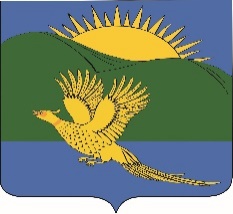 ДУМАПАРТИЗАНСКОГО МУНИЦИПАЛЬНОГО РАЙОНАПРИМОРСКОГО КРАЯРЕШЕНИЕ  (проект)				       село Владимиро-Александровское	__.05.2019                           		                        	                                            № ___О внесении изменений в муниципальный правовой акт от 31.10.2014 № 90-МПА «Об установлении налога на имущество физических лиц на межселенных территориях Партизанского муниципального района» (в редакции решения от 30.11.2018 № 12)С целью приведения муниципального правового акта в соответствие с действующим законодательством, руководствуясь статьями 28, 30 Устава Партизанского муниципального района, Дума Партизанского муниципального района РЕШИЛА:        1. Принять муниципальный правовой акт «О внесении изменений в муниципальный правовой акт от 31.10.2014 № 90-МПА «Об установлении налога на имущество физических лиц на межселенных территориях Партизанского муниципального района» (в редакции решения от 30.11.2018 № 12) (прилагается).2. Направить муниципальный правовой акт и.о. главы Партизанского муниципального района для подписания и официального опубликования.3. Настоящее решение вступает в силу со дня его принятия.Председатель Думы                                                                                      А.В. АрсентьевМуниципальный правовой акт  (проект)О внесении изменений в муниципальный правовой акт от 31.10.2014 № 90-МПА«Об установлении налога на имущество физических лиц на межселенных территориях Партизанского муниципального района»(в редакции решения от 30.11.2018 № 12)1. С целью приведения муниципального правового акта в соответствие с действующим законодательством внести изменение в муниципальный правовой акт от 31.10.2014 № 90-МПА (в редакции решения от 30.11.2018 №-12-МПА), следующие изменения:  1.1. В п. 3.1 слова «со статьей 7 (1) Закона Приморского края от 29.12.2004 № 206-КЗ «О социальной поддержке льготных категорий граждан. Проживающих на территории Приморского края» заменить словами «с законодательством Приморского края».2. Настоящее решение вступает в силу со дня его официального опубликования.И.о. главы Партизанского муниципального района                                          Л.В. Хамхоев__ мая 2019 года№ __-МПАПринят решением Думы Партизанского муниципального района от __.05.2019 № ___